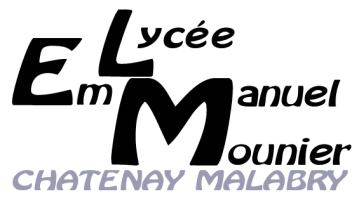 Vous trouverez ci-dessous toutes les informations relatives à l'inscription au Lycée Emmanuel  Mounier.Pièce à fournir pour l'inscription  : voir chemise et calendrier jointsDates et heures de rentrée :La rentrée des élèves aura lieu le Lundi 4 septembre 2017 selon le planning suivant :Les cours débuteront pour toutes les classes le mercredi 6 septembre selon l'emploi du temps. La restauration fonctionnera à partir du jeudi 7 septembre 2017.Attention : Tout élève absent à la rentrée verra sa place attribuée à un élève sur liste d'attente.Photos de classe :	Les photos de classe auront lieu les 14 et 15 septembre  selon un planning qui sera communiqué 	à la 	rentrée.Certification de scolarité :Les certificats de scolarité seront distribués à tous les élèves à compter du  lundi 18 septembre 2017. Pour des raisons d’organisation, ils ne pourront être édités avant cette date.  Nous vous remercions de votre compréhension.Inscriptions à la demi-pension :La demi-pension fonctionnera à partir du jeudi 7 septembre 2017.Réunion des parents d'élèves :  Pour les classes de seconde : Samedi 23 Septembre 2017			 9 h à 11 h : réunion avec les équipes pédagogiques de seconde11h à 12h : présentation du site du lycée et de l'ENTPour les classes de première et de terminale : Samedi 7 ou 14 octobre 2017 (élections des parents des élèves)	9 h à 11 h : réunion avec les équipes pédagogiques de première10 h à 12 h : réunion avec les équipes pédagogiques de terminale Contributions des familles :Elle peut être versée, sous forme de chèques, pour des sommes forfaitaires annuelles, non remboursables en cas de démission :1 chèque facultatif d’un montant laissé à votre discrétion en faveur des élèves en difficultés, à l’ordre de l’Agent Comptable du Lycée MOUNIER1 chèque facultatif de 3 euros pour l’adhésion à la Maison des Lycéens à l’ordre de Maison des Lycéens du Lycée E. MOUNIER1 chèque en cas d’adhésion à l’association sportive (demandé ultérieurement  lors de l’inscription auprès des professeurs d’EPS)Important : Elèves boursiers  Les élèves déjà boursiers venant d’un autre établissement doivent demander immédiatement le transfert de bourse à leur ancien établissement.Les élèves redoublants doivent demander le maintien de leur bourse auprès du secrétariat des élèves de l’établissement où ils étaient scolarisés l’an dernier (Lycée Mounier pour les anciens élèves).Les nouveaux élèves boursiers de 2nde, 1ère et Terminale doivent compléter leur notification d’octroi de bourse et la remettre d’urgence au secrétariat des élèves accompagnée d’un Relevé d’Identité Bancaire.Les étudiants de BTS doivent déposer au secrétariat des élèves l’avis conditionnel d’attribution de bourse accompagné des pièces demandées par le CROUS (voir note d’information aux étudiants de BTS).Sécurité sociale :Les élèves de 2nde, 1ère et Terminale qui ont ou auront 20 ans au cours de l’année scolaire sont priés de contacter leur centre de sécurité sociale pour les formalités d’inscription à l’ASSURANCE VOLONTAIRE ou d’AYANT-DROIT.Les élèves admis en BTS doivent obligatoirement s’affilier à la SECURITE SOCIALE des ETUDIANTS (voir  note d’information aux étudiants de BTS).Assurance-accidents  :Veillez à couvrir par une assurance personnelle votre responsabilité et celle de votre enfant. Les accidents de trajet doivent être pris en charge par cette assurance, même pour les élèves de l’enseignement technologique.Les accidents sont à déclarer dans les 24 heures à l’infirmière. En EPS, lors d’un accident, la déclaration est à effectuer auprès du professeur assurant ce cours (cette déclaration administrative ne donne pas droit à la prise en charge des frais médicaux pour toutes les secondes et les sections ES, L et S).Pour les élèves de 1ère STMG, Terminale STMG, BTS, des imprimés spéciaux sont à retirer auprès de l’infirmière AVANT de consulter le corps médical. En effet, ces élèves n’ont pas à faire l’avance des frais médicaux, hospitaliers ou pharmaceutiques, qui sont pris en charge au titre de la législation des accidents du travail (trajets exclus).Le centre d'information et d'orientation :	Les Conseillères d’Orientation Psychologues sont à la disposition des familles et des élèves selon les 	horaires communiqués à la rentrée : Au  lycée ou au  CIO : 28, rue des Closiaux   92140  CLAMART  	Tél : 01 46 42 92 91Conseils de classe :Les bulletins du 1er trimestre sont remis directement aux familles à la suite des conseils.Nous insistons sur l’obligation du port de la blouse pour les Travaux Pratiques de Sciences.										L'équipe de DirectionRentréeDateHorairesIndicationsSecondes Lundi 4 septembre9H00/16H30Repas exceptionnellement fourni par le  restaurant scolaire1ère année BTSLundi 4 septembre10H00/16H30Repas exceptionnellement fourni par le  restaurant scolaireTerminalesMardi 5 septembre9H00PremièresMardi 5 septembre 13H002ème année BTS Mardi 5 septembre15H00